Community Viewer (CV) Version 3.8VA Staff User Guide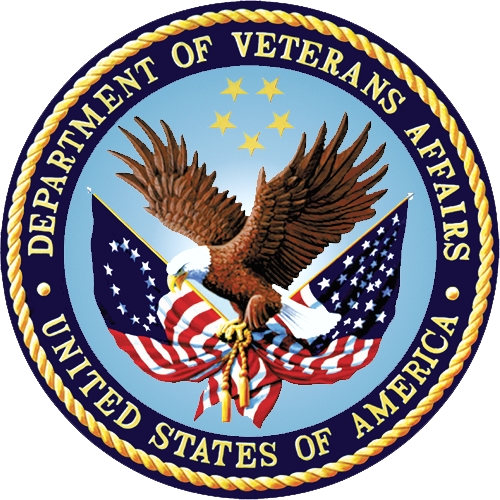 October 2021Version 1.0Department of Veterans Affairs (VA)Office of Information and Technology (OIT)Notice of Discontinuation: VA’s Office of Community Care has made a decision to discontinue the use and support of the Community Viewer (CV) on 11 September 2021. CV is being replaced by HealthShare Referral Manager (HSRM) Clinical Viewer. To register and/or for additional information please see: HSRM Clinical Viewer - Community Care (va.gov) SharePoint site.